
AWSC Championships
2018
Sat 28th & Sun 29th April 

Start Times: 7.30am Saturday, 8.30am Sunday
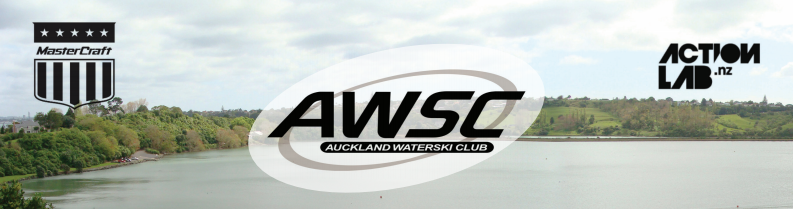 $20 FLAT RATE for 1, 2 OR 3 events + a burger and a drink
2 round eventNovice division for those not yet running the course
Fun relay including tasks for non-skiers



Complete entries at http://www.awsc.co.nz/tournament-entry-form/

Payments to ASB 12-3057-0534074-00 with your name and “Club Champs”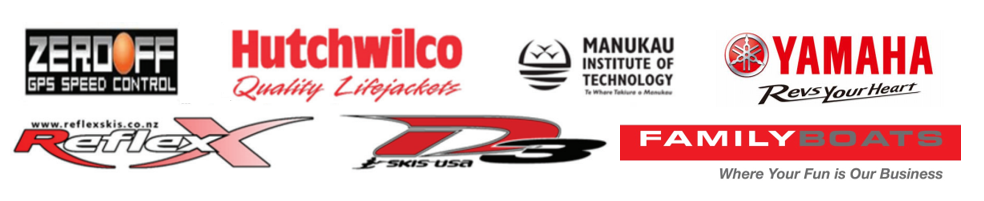 